Dual terahertz comb spectroscopy with a single free-running fibre laserGuoqing Hu1,2, Tatsuya Mizuguchi1,3, Ryo Oe1,3, Kazuki Nitta1, Xin Zhao2, Takeo Minamikawa3,4, Ting Li2, Zheng Zheng2,5, and Takeshi Yasui3,41Graduate School of Advanced Technology and Science, Tokushima University, 2-1, Minami-Josanjima, Tokushima, Tokushima 770-8506, Japan2School of Electronic and Information Engineering, Beihang University, Beijing, 100191, China3JST, ERATO, MINOSHIMA Intelligent Optical Synthesizer Project, 2-1, Minami-Josanjima, Tokushima, Tokushima 770-8506, Japan4Graduate School of Technology, Industrial and Social Sciences, Tokushima University, 2-1, Minami-Josanjima, Tokushima, Tokushima 770-8506, Japan5Collaborative Innovation Centre of Geospatial Technology, 129 Luoyu Road, Wuhan 430079, China*Correspondence to: yasui.takeshi@tokushima-u.ac.jpThis file includes:Supplementary Figure 1Supplementary Figure 2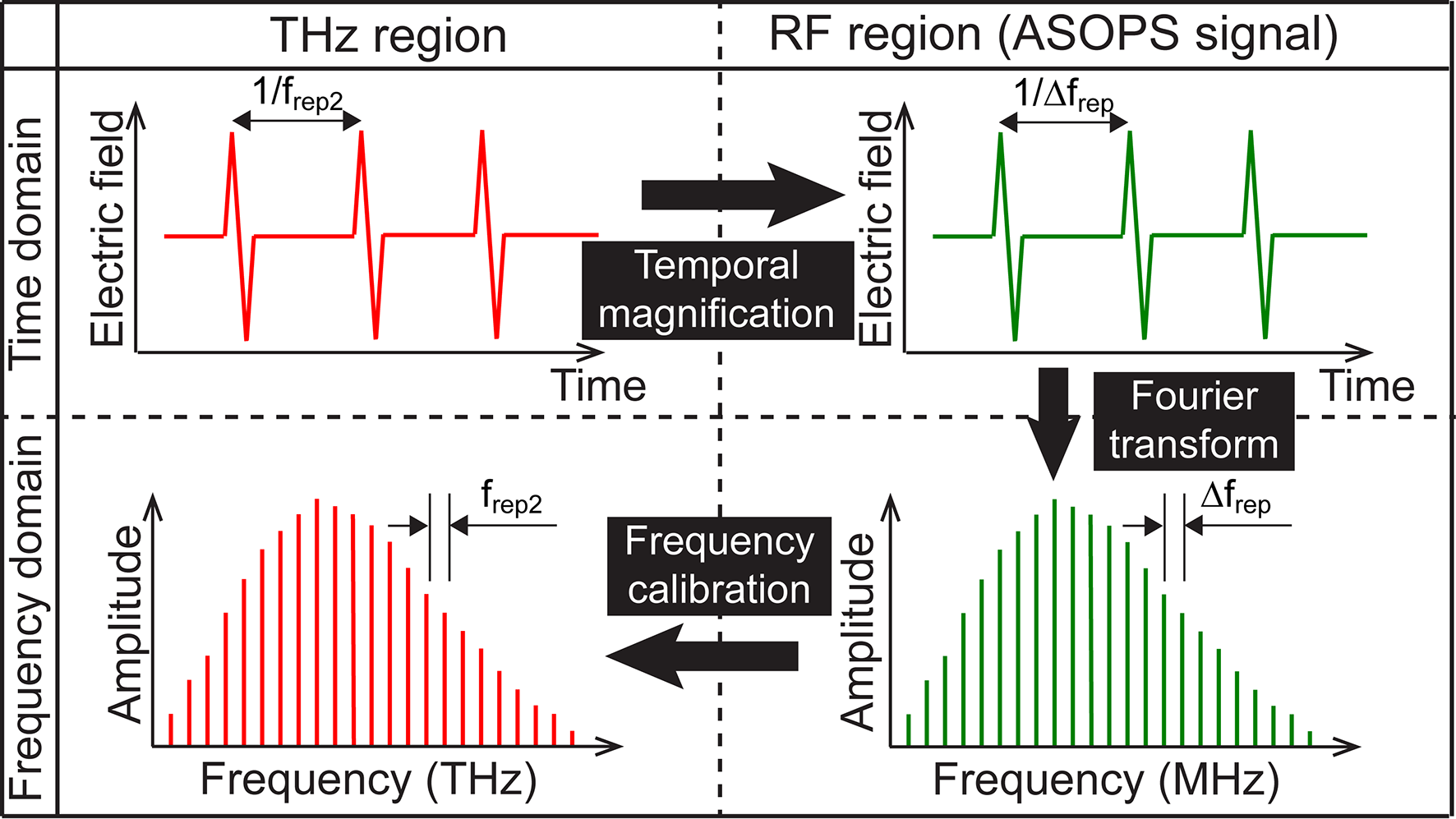 Supplementary Fig. 1. Principle of THz-DCS in time domain. See Methods for details.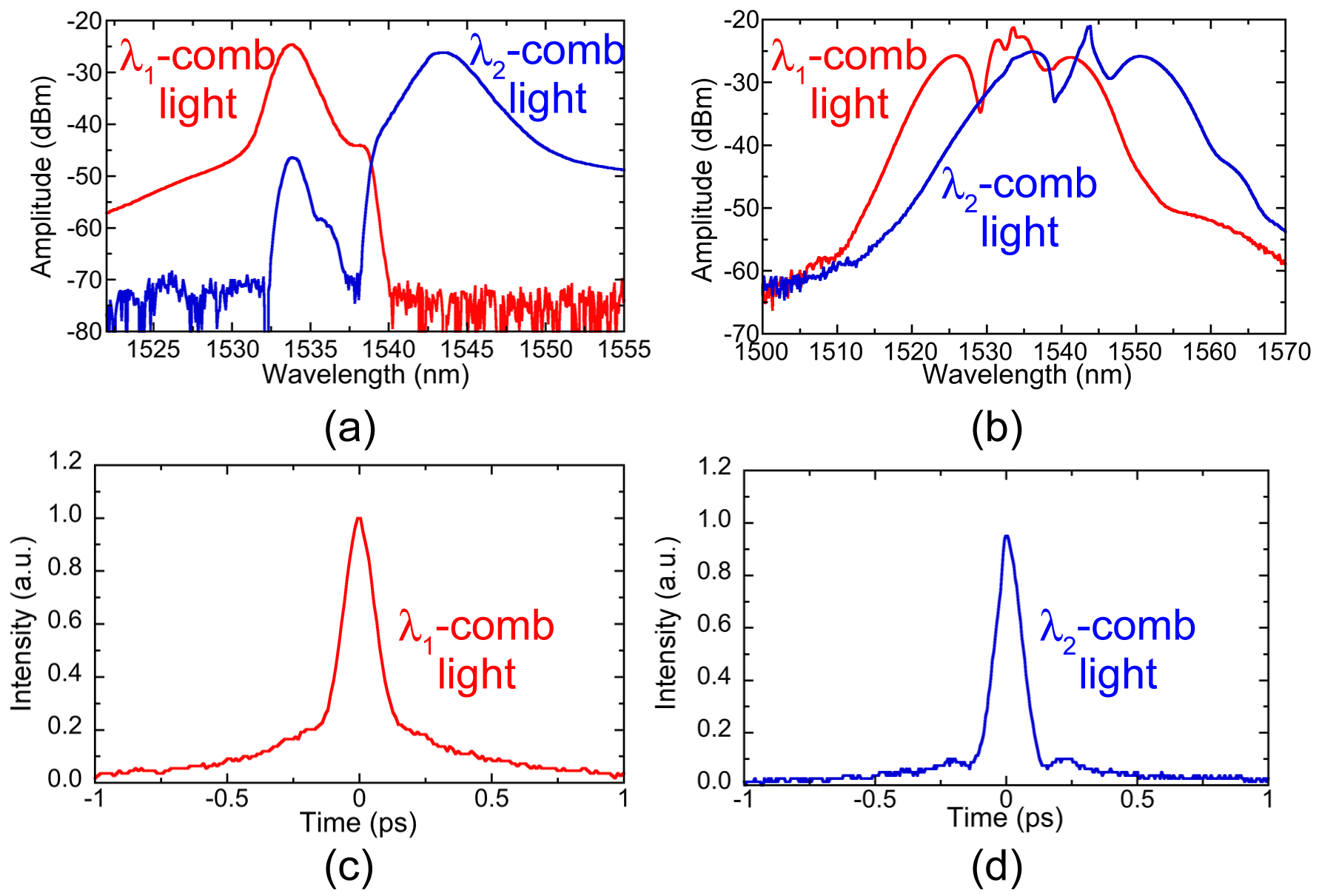 Supplementary Fig. 2. Basic performance of spectrally separated and amplified dual--comb Er:fibre laser lights. a, Optical spectra of separated 1-comb light and 2-comb light. b, Optical spectra of amplified 1-comb light and 2-comb light. c, Auto-correlation trace of amplified 1-comb light. d, Auto-correlation trace of amplified 2-comb light.